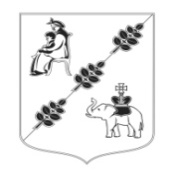 АДМИНИСТРАЦИЯ МУНИЦИПАЛЬНОГО ОБРАЗОВАНИЯКОБРИНСКОГО СЕЛЬСКОГО ПОСЕЛЕНИЯГАТЧИНСКОГО МУНИЦИПАЛЬНОГО РАЙОНАЛЕНИНГРАДСКОЙ ОБЛАСТИПОСТАНОВЛЕНИЕОт 25 декабря 2017 года                                                                                                   	            № 416№ Об отмене Постановления Администрации Кобринского сельского поселения от 22.08.2012 года № 215  «Об утверждении Административного регламента предоставления Муниципальной услуги по предоставлению информации об очередности предоставления жилых помещений на условиях социального найма» В целях реализации предоставления муниципальных услуг в муниципальном образовании Кобринского сельского поселения Гатчинского муниципального района Ленинградской области, в соответствии с Федеральным законом от 06.10.2003 №131-ФЗ «Об общих принципах организации местного самоуправления в Российской Федерации», Федеральным законом от 27.07.2010 №210-ФЗ «Об организации предоставления государственных и муниципальных услуг», Уставом муниципального образования Кобринского сельского поселения Гатчинского муниципального района Ленинградской области  ПОСТАНОВЛЯЕТ:1. Признать утратившим силу действие Постановления Администрации МО Кобринского сельского поселения Гатчинского муниципального района Ленинградской области от 22.08.2012 года № 215  «Об утверждении Административного регламента предоставления Муниципальной услуги по предоставлению информации об очередности предоставления жилых помещений на условиях социального найма».2. Настоящее постановление вступает в силу с момента подписания и подлежит размещению на официальном сайте МО Кобринского сельского поселения в сети Интернет.3. Контроль за исполнением настоящего постановления оставляю за собой.Глава администрацииКобринского сельского поселения                                                      			   Е.Д.Ухаров